1	2	3	4	5	6	7	8	9	10	11	12	13	14	15	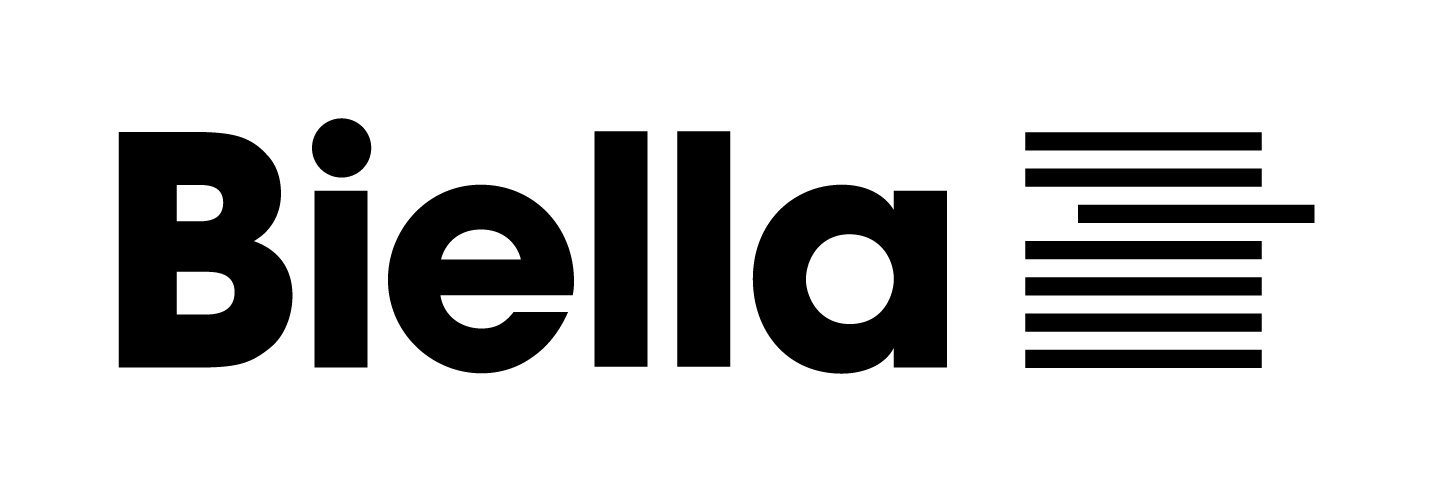 1617	17	18	18	19	19	20	20	21	21	22	22	23	23	24	24	25	25	26	26	27	27	28	28	29	29	30	30	3131